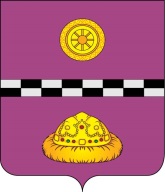   РЕШЕНИЕ  КЫВКÖРТÖДот 19.09.2023                                                                                                    № 342г. Емва, Республика КомиРуководствуясь Постановлением Правительства Республики Коми от 1 марта 2015 года № 90 «О порядке определения размера арендной платы за земельные участки, находящиеся в государственной собственности Республики Коми, и земельные участки на территории Республики Коми, государственная собственность на которые не разграничена, предоставленные в аренду без торгов» (в редакции от 31.07.2023 № 363), Совет муниципального района «Княжпогостский»  РЕШИЛ:Внести в решение Совета муниципального района «Княжпогостский» от 20 мая 2015г. № 423 «Об утверждении Положения о порядке определения размера арендной платы за земельные участки, находящиеся в муниципальной собственности, предоставленные в аренду без торгов» следующие изменения:В Положении о порядке определения размера арендной платы, порядке, условиях и сроках внесения арендной платы за земельные участки, находящиеся в муниципальной собственности, предоставленные в аренду без торгов (Приложение):	В пункте 5: в абзаце седьмом слова «за кв.м.» заменить словами «за кв.м;»;дополнить абзацем следующего содержания:«объекта культурного наследия, включенного в единый государственный реестр объектов культурного наследия (памятников истории и культуры) народов Российской Федерации, отнесенного к объектам культурного наследия, находящимся в неудовлетворительном состоянии в соответствии с постановлением Правительства Российской Федерации от 29 июня 2015 г. № 646 «Об утверждении критериев отнесения объектов культурного наследия, включенных в единый государственный реестр объектов культурного наследия (памятников истории и культуры) народов Российской Федерации, к объектам культурного наследия, находящимся в неудовлетворительном состоянии», - в размере 1 рубль в год за земельный участок.». 2. Настоящее решение вступает в силу с момента его официального опубликования.Глава МР «Княжпогостский» - руководитель администрации                                                      А.Л. НемчиновПредседатель Совета  района                                                           Ю.В. ГановаО внесении изменений в решение Совета муниципального района «Княжпогостский» от 20.05.2015 № 423 «Об утверждении Положения о порядке определения размера арендной платы, порядке, условиях и сроках внесения арендной платы за земельные участки, находящиеся в муниципальной собственности, предоставленные в аренду без торгов»  